Le mardi 13 octobre 2020 (19h30)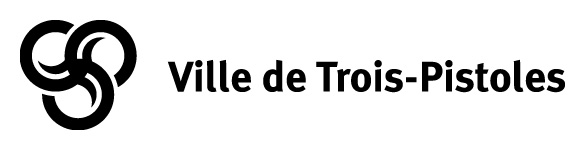 SÉANCE ORDINAIRE DU CONSEIL DE VILLEORDRE DU JOUR1.  	ADOPTION DE L’ORDRE DU JOUR2. 	ADOPTION DE PROCÈS-VERBAUX (14 SEPT. ET 5 OCT. 2020)3. 	ADOPTION DES DÉBOURSÉS DE SEPTEMBRE 20204. 	ADOPTION DU RÈGLEMENT NO 844 CONCERNANT LA SÉCURITÉ, LA PAIX ET L’ORDRE5. 	ADOPTION DU RÈGLEMENT NO 845 CONCERNANT LES NUISANCES6. 	PAIEMENT DANS LE CADRE DE L’APPEL D’OFFRES « TRAVAUX D’ASPHALTAGE D’UNE PARTIE DE LA RUE NOTRE-DAME OUEST (VTP-2020-02) »7. 	DEMANDE DE SUBVENTION : PROGRAMME D’AIDE À LA VOIRIE LOCALE – VOLET PROJETS PARTICULIERS D’AMÉLIORATION (PPA)8. 	MANDAT D’ANALYSE DE VULNÉRABILITÉ DE LA SOURCE D’EAU POTABLE DE LA VILLE DE TROIS-PISTOLES9. 	MANDAT POUR LA PRISE DE PROCÉDURES JUDICIAIRES DEVANT LA COUR SUPÉRIEURE AUX FINS DE DEMANDER LA DÉMOLITION DU BÂTIMENT SITUÉ SUR LE LOT 5 227 160 DU CADASTRE DU QUÉBEC10. 	FORMATION DES POMPIERS VOLONTAIRES ET À TEMPS PARTIEL11. 	ENTENTE POUR L’ENTRETIEN DE SENTIERS HIVERNAUX12. 	DÉMARCHE MUNICIPALITÉ AMIE DES AÎNÉS (MADA)13. 	PÉRIODE DE QUESTIONS14. 	LEVÉE DE L’ASSEMBLÉE								Benoit Rheault, greffier